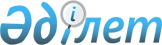 О внесении изменений в Решение Комиссии Таможенного союза от 20 сентября 2010 г. № 378Решение Коллегии Евразийской экономической комиссии от 1 июня 2021 года № 62.
      В соответствии с пунктом 2 статьи 8 Таможенного кодекса Евразийского экономического союза Коллегия Евразийской экономической комиссии решила:
      1. Внести в Решение Комиссии Таможенного союза от 20 сентября 2010 г. № 378 "О классификаторах, используемых для заполнения таможенных документов" изменения согласно приложению.
      2. Настоящее Решение вступает в силу по истечении 30 календарных дней с даты его официального опубликования. ИЗМЕНЕНИЯ,
вносимые в Решение Комиссии Таможенного союза от 20 сентября 2010 г. № 378
      1. В классификаторе особенностей перемещения товаров (Приложение 2) после позиции с кодом 176 дополнить позициями следующего содержания:
      2. В классификаторе видов документов и сведений (Приложение 8):
      а) в разделе 3 позицию с кодом 03031 изложить в следующей редакции: 
      б) в разделе 9 позицию с кодом 09990 исключить;
      в) в разделе 10 после позиции с кодом 10062 дополнить позициями следующего содержания:
      г) дополнить разделом 12 следующего содержания:
					© 2012. РГП на ПХВ «Институт законодательства и правовой информации Республики Казахстан» Министерства юстиции Республики Казахстан
				
      Председатель Коллегии
Евразийской экономической комиссии

М. Мясникович
ПРИЛОЖЕНИЕ
к Решению Коллегии
Евразийской экономической комиссии
от 1 июня 2021 г. № 62
"177
Товары (за исключением подакцизных товаров), ввозимые для целей их использования при строительстве, оборудовании и техническом оснащении объектов недвижимости на территориях инновационных научно-технологических центров или необходимые для осуществления научно-технологической деятельности участниками проекта, в отношении которых предоставляются субсидии на возмещение затрат по уплате таможенных пошлин и налога на добавленную стоимость (для Российской Федерации)
178
Товары, ввозимые для целей их использования при строительстве, оборудовании и техническом оснащении объектов недвижимости на территориях инновационных научно-технологических центров или необходимые для осуществления научно-технологической деятельности участниками проекта, за исключением товаров, указанных под кодом 177 (для Российской Федерации)".
"03031
Документ, подтверждающий соблюдение требований в области валютного контроля:

регистрационный номер сделки/регистрационный номер валютного договора (для Республики Беларусь);

учетный номер контракта (регистрационный номер, предназначенный для обеспечения учета и отчетности по валютным операциям, присваиваемый уполномоченным банком валютному договору, предусматривающему экспорт/импорт) либо номер паспорта сделки (для Республики Казахстан);

уникальный номер контракта (номер, присваиваемый уполномоченным банком при постановке контракта на учет) либо номер паспорта сделки (для Российской Федерации)";
"10063
Соглашение, заключаемое между Федеральной таможенной службой и управляющей компанией инновационного научно-технологического центра, о предоставлении из федерального бюджета субсидии в порядке, установленном постановлением Правительства Российской Федерации от 15 сентября 2020 г. № 1443 (для Российской Федерации) 
10064
Расчет утилизационного сбора (для Республики Беларусь и Российской Федерации)";
"12. Таможенные документы о результатах проведения таможенного контроля и таможенной экспертизы
"12. Таможенные документы о результатах проведения таможенного контроля и таможенной экспертизы
12001
Объяснение
12002
Акт таможенного досмотра (таможенного осмотра), за исключением документов, поименованных в позициях с кодами 12003 и 12006
12003
Акт таможенного досмотра (таможенного осмотра) товаров, перемещаемых через таможенную границу Евразийского экономического союза физическими лицами для личного пользования в сопровождаемом багаже
12004
Акт личного таможенного досмотра
12005
Акт таможенного осмотра помещений и территорий

 
12006
Акт таможенного досмотра (таможенного осмотра) товаров, пересылаемых в международных почтовых отправлениях
12007
Акт или иной документ, составленные по результатам проведения камеральной таможенной проверки и оформленные в соответствии с законодательством государств – членов Евразийского экономического союза о таможенном регулировании
12008
Акт или иной документ, составленные по результатам проведения выездной таможенной проверки и оформленные в соответствии с законодательством государств – членов Евразийского экономического союза о таможенном регулировании
12009
Заключение таможенного эксперта (эксперта)
12010
Акт или иной документ, составленные по результатам проверки таможенных, иных документов и (или) сведений и оформленные в соответствии с законодательством государств – членов Евразийского экономического союза о таможенном регулировании
12990
Иные документы о результатах проведения таможенного контроля и таможенной экспертизы".